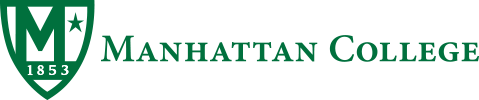 	Manhattan College Non-Filing Form	                       Manhattan College – Formulario para estudiantes que no presentan impuestos(Student only)Nombre del Estudiantes (Student’s Name): ________________________________________ Número de identificación de la universidad (ID#): _____________________ Yo(I), _______________________________ (trabaje para el siguiente empleador (worked for the following employer):______________________________________________________________________________.Nombre del empleador (Name of the Employer)Between __________________________ and ___________________________. 	    Month		Year 		Month 		Year En medio ______________________________y __________________________.                   Mes             Año                                       Mes               AñoMi ingreso total ganado fue (My total income earned was) $_____________________________________.						(Total earned in calendar year, Jan 1- Dec. 31)                                                                       (Total ganado en año calendario, del 1 de enero al 31 de diciembre)No planeo presentar impuestos con los ingresos indicados anteriormente (I do not plan to file taxes with the income stated above). Student Certification: I declare that all information submitted on this form is true and complete. Certificación del estudiante: Declaro que toda la información presentada en este formulario es verdadera y completa.Firma del estudiante: (Student’s Signature): ____________________________________(fecha) Date: ___________